ANGLICKÝ JAZYKTheme: UNIT 20 – HOW MUCH IS IT? (Lekce 20 – Kolik to stojí?), uč. + PS str. 42-43SLOVNÍ ZÁSOBAStuduj: https://quizlet.com/join/GfhuqMeR8Oddíl: AJ 5. rocnik – Unit 20 (How much is it?)	Pozn.: Ve Spojeném království se platí librami (pound, znak £), £1=100p (pence, penny)	Uč. 42/1, 2 – poslechni si cvičení 	Odkaz na nahrávky: https://ulozto.cz/file/1XA1X7jQiB8B/hello-kids-5-mp3-zip	Nepovinné: PS 42/1,2; PS 43/5Nezapomeň vyplnit kvíz o zvířátkách. Poslala jsem ho na e-maily, z nichž mi posíláte úkoly.Procvičuj slovní zásobu, zahraj si hry (pexeso – hledej obrázek a anglické slovíčko; domino)Zahrajte si pexeso Zahrajte si domino – exotická zvířataZahrajte si domino – zvířata na farmě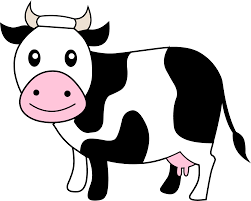 cow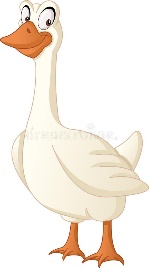 goose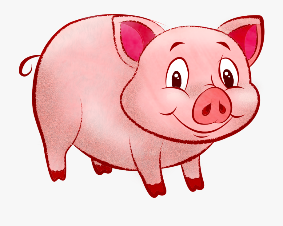 pig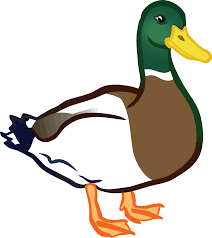 duck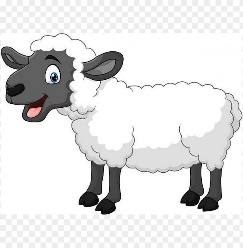 sheep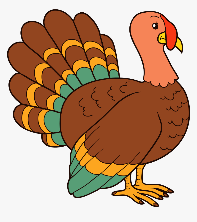 turkey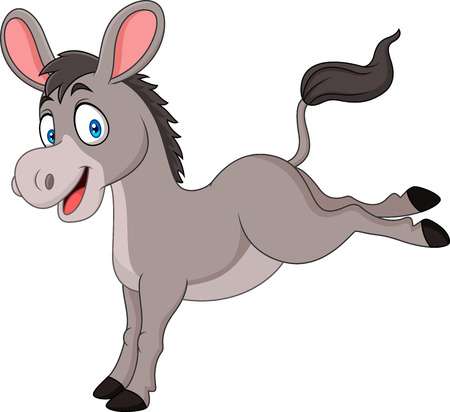 donkey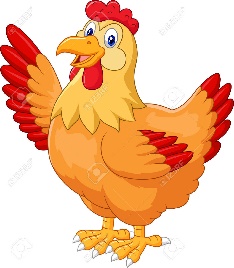 hen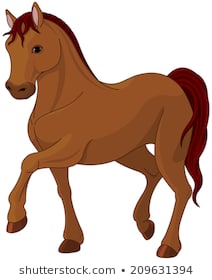 horse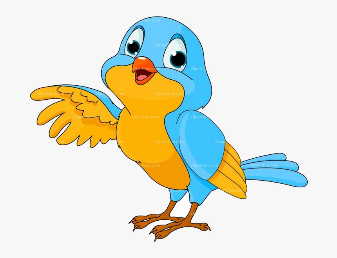 bird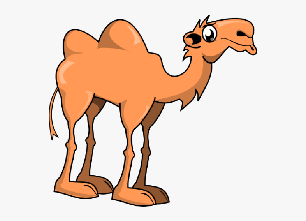 camel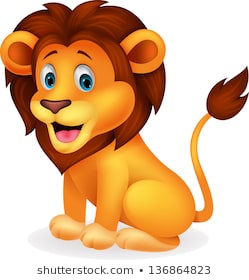 lion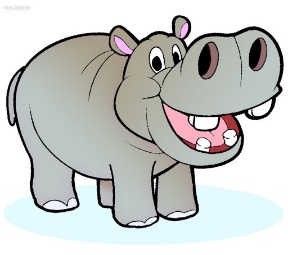 hippo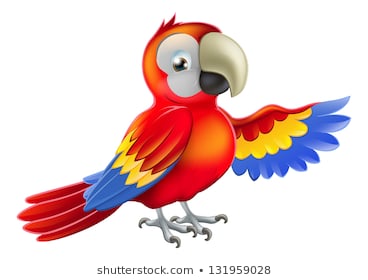 parrot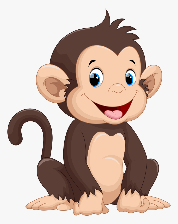 monkey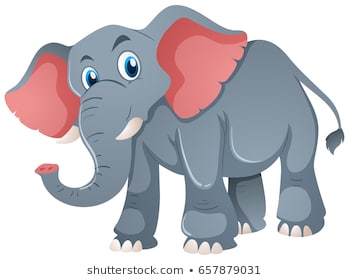 elephant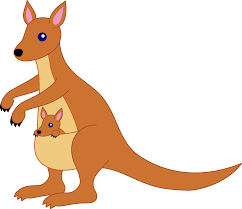 kangaroo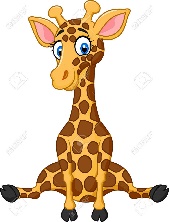 giraffe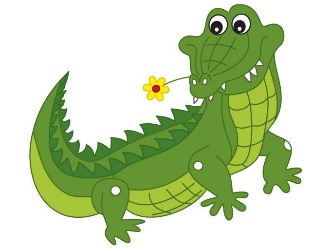 crocodile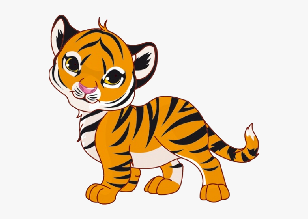 tigeržirafatigertygrlionlevcamelvelbloudmonkeyopiceelephantslonkangarooklokanparrotpapoušekhippohrochcrocodilekrokodýlgiraffekohoutbirdptákgoosehusaduckkachnaturkeykrůta, krocanhenslepicecowkrávagoatkozasheepovcepigprasedonkeyoselcock